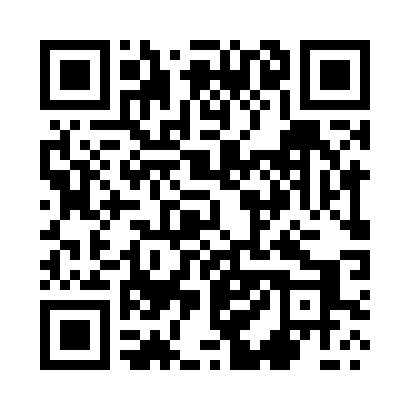 Prayer times for Motycz, PolandMon 1 Apr 2024 - Tue 30 Apr 2024High Latitude Method: Angle Based RulePrayer Calculation Method: Muslim World LeagueAsar Calculation Method: HanafiPrayer times provided by https://www.salahtimes.comDateDayFajrSunriseDhuhrAsrMaghribIsha1Mon4:076:0512:345:017:048:552Tue4:056:0312:345:037:068:573Wed4:026:0112:345:047:078:594Thu3:595:5912:335:057:099:015Fri3:565:5612:335:067:119:036Sat3:535:5412:335:077:129:067Sun3:505:5212:325:087:149:088Mon3:475:5012:325:107:169:109Tue3:455:4712:325:117:179:1310Wed3:425:4512:325:127:199:1511Thu3:395:4312:315:137:219:1712Fri3:365:4112:315:147:229:2013Sat3:335:3912:315:157:249:2214Sun3:305:3712:315:167:269:2415Mon3:275:3412:305:187:279:2716Tue3:245:3212:305:197:299:2917Wed3:205:3012:305:207:319:3218Thu3:175:2812:305:217:329:3419Fri3:145:2612:295:227:349:3720Sat3:115:2412:295:237:359:4021Sun3:085:2212:295:247:379:4222Mon3:055:2012:295:257:399:4523Tue3:015:1812:295:267:409:4824Wed2:585:1612:295:277:429:5025Thu2:555:1412:285:287:449:5326Fri2:525:1212:285:297:459:5627Sat2:485:1012:285:307:479:5928Sun2:455:0812:285:317:4910:0229Mon2:425:0612:285:327:5010:0530Tue2:385:0412:285:337:5210:08